(W65  – W81)   "  [ PA ]  Wörterliste: Anleitung zum Sprechen, „ie“ – langes „i“ /  
ورډبوټټ: د خبرې کولو لارښوونې، "د مثال په توګه" اوږد "زه (W81)    [PA]  –  Wörterliste: Anleitung zum Sprechen, „IE“ und „EI“  
"IE" او "EI" د کلمو لیست: د خبرو کولو لارښوونې، Bei Wörtern mit einem „ie“ spricht man das „i“ gedehnt aus und nicht das „e“ (es ist „stumm“). د "لکه" لکه "ټکو سرهکه "زه" پراخه شوېاو نه "e" (دا "مزاع").der Brief لیکdie Stiegeزينېder Stiel ډډder Riemen تسمانیder Stier بیلder Kies جالetwas mieten  –  die Miete یو څه کرایه کول - کرایهdie Wiese څړځایetwas genießenد یو څه خوند اخیستلو لپارهetwas bietenیو څه وړاندیز کولsiegen  –  der Siegبریا - بریا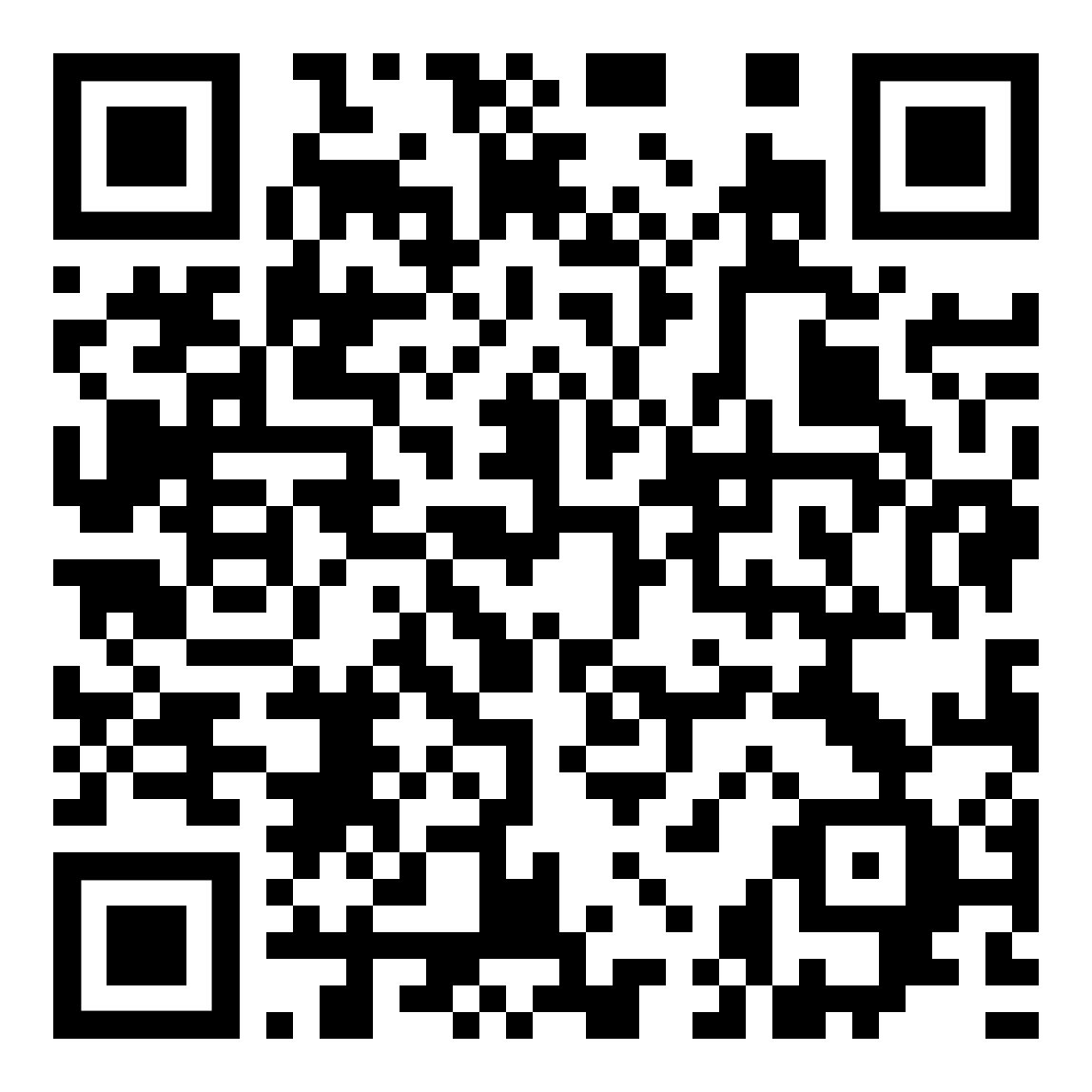 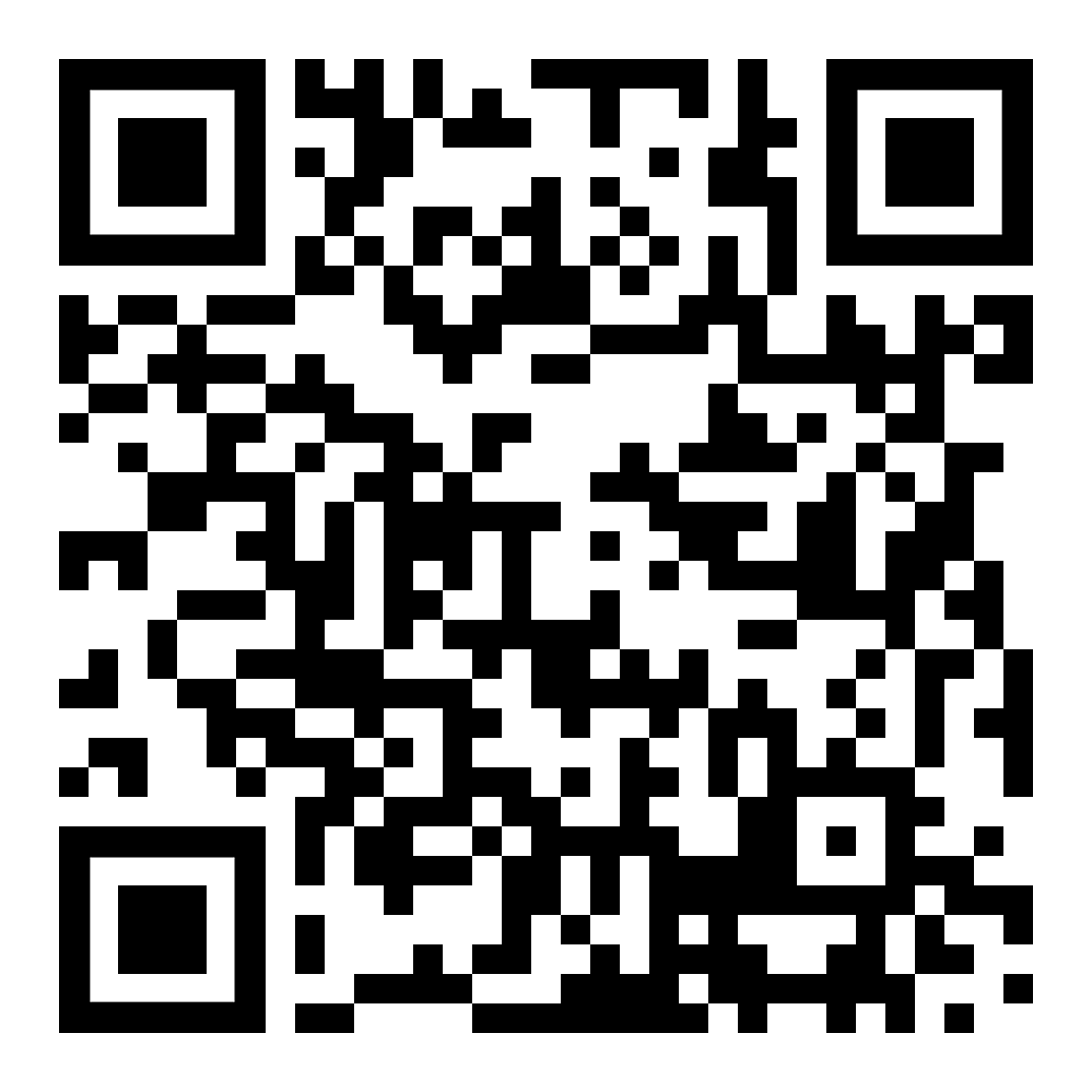 Höre dir den Text an (MP3)متن ته غوږ شئdiese Seite  دا پاڼهzur Seite Anleitungen zum Sprechenد خبرو کولو لارښوونې پاڼې ته لاړ شئSprechübungen zu „IE“ und „EI“.Höre dir die Wörter und Sätze an. Sprich sie oft nach.Unterscheide zwischen dem langen „IE“ und dem „EI“د "IE" او "EI" په اړه د خبرو تمرینونه.کلمې او جملې واورئ.دوی ډیری وختونه تکرار کړئ.د اوږد "IE" او "EI" ترمنځ توپیر وکړئIch  steige  auf   die  Stiege  Er  zeigt  mir meine  Ziege  Der  Weise  sitzt in der  Wiese  Ich schiebe  die  Scheibe Der Kies  liegt  im  Kreis Kaufe zwei  große  ZwiebelDer  Teich  ist  tief  Das  Reich  ist  riesig   etwas ist  weich  wie  Wachs  Meister  Meier    lief  davonEs ist  kein  Blatt  Papier  da.In  Wien  gibt es guten  Wein Ich habe  keinen  Dienst  Herr  Keil  wohnt in Kiel Sie hat  drei  Stück  Vieh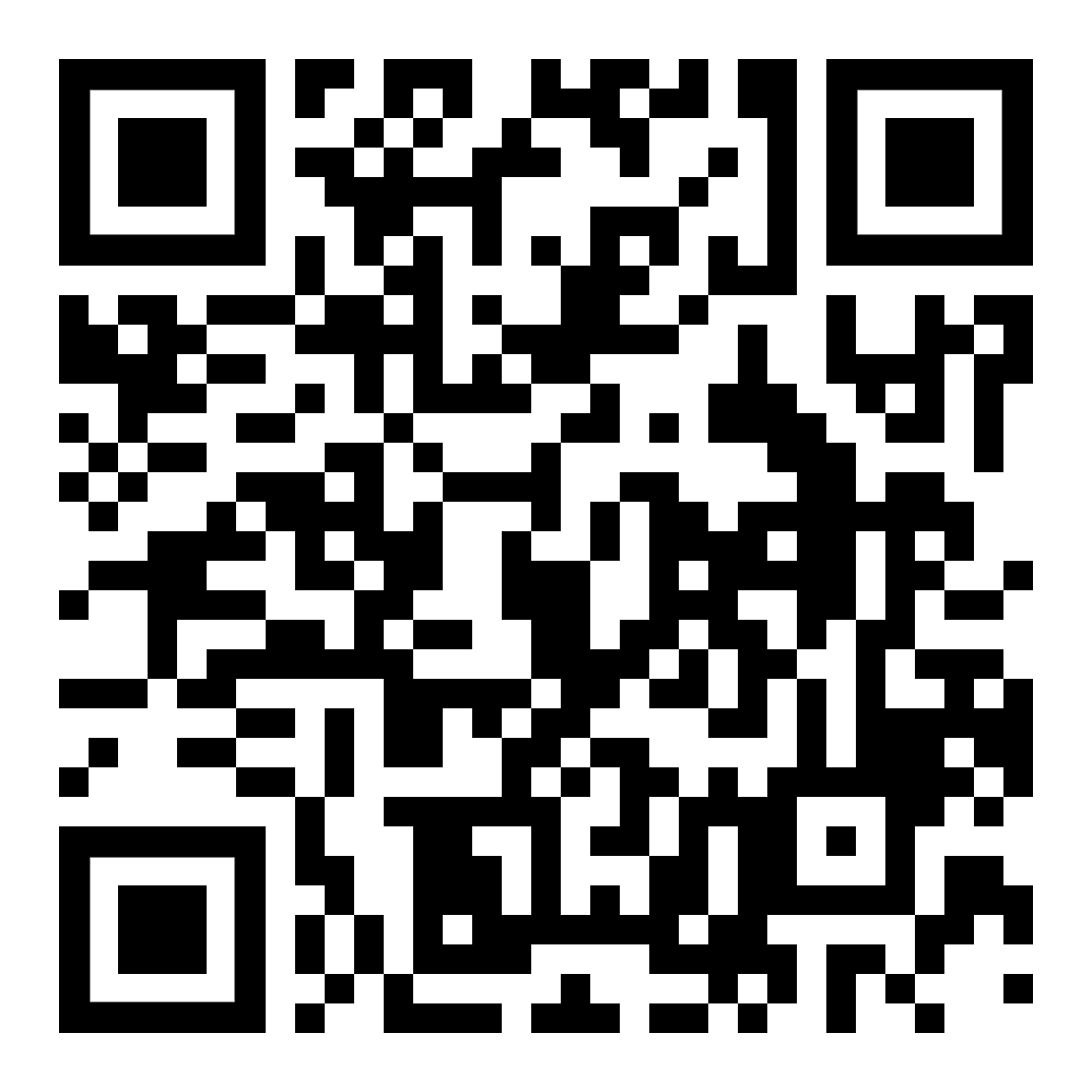 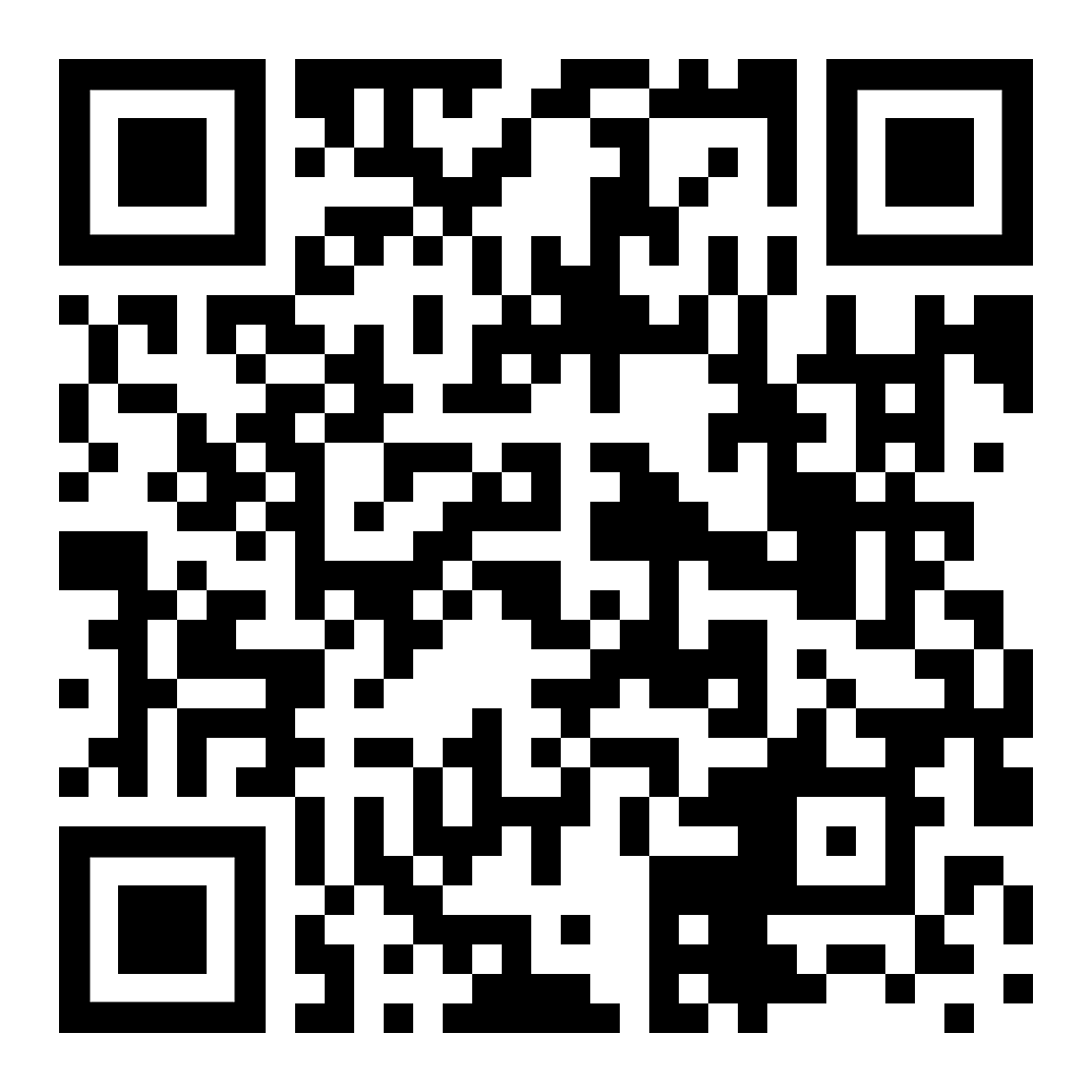 Höre dir den Text an (MP3)متن ته غوږ شئdiese Seite  دا پاڼهzur Seite Anleitungen zum Sprechenد خبرو کولو لارښوونې پاڼې ته لاړ شئ